Programa de comercialización y valor agregado de productos del campo.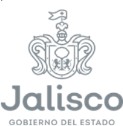 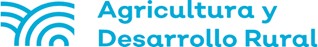 Ejercicio 2022Anexo 2. Solicitud de apoyo_ Componente 2_Apoyo económico para la implementación de proyectos de farmacias vivientes en los municipios.1. DATOS DEL REPRESENTANTEDOMICILIO PARA OÍR Y RECIBIR NOTIFICACIONES2. CONCEPTO SOLICITADO_______________________________________________________Firma del solicitanteNombre/s:Apellido PaternoApellido PaternoApellido PaternoApellido MaternoCURPCURPCURPRFCRFCNumero de celularNumero de celularCorreo electrónicoCorreo electrónicoCorreo electrónicoNombre de CalleNombre de CalleNumeroNumeroCódigo PostalLocalidadMunicipioMunicipioRegiónRegiónConcepto 2 Hasta$200,000.00Apoyo económico para la implementación de proyectos de farmacias vivientes en los municipios.Concepto 2 Hasta$200,000.00Apoyo económico para la implementación de proyectos de farmacias vivientes en los municipios.Concepto 2 Hasta$200,000.00Apoyo económico para la implementación de proyectos de farmacias vivientes en los municipios.Concepto 2 Hasta$200,000.00Apoyo económico para la implementación de proyectos de farmacias vivientes en los municipios.Monto total del proyectoMonto que solicitaMonto que aporta el municipio